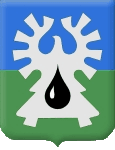 МУНИЦИПАЛЬНОЕ ОБРАЗОВАНИЕ ГОРОД УРАЙХанты-Мансийский автономный округ-ЮграАДМИНИСТРАЦИЯ ГОРОДА УРАЙПОСТАНОВЛЕНИЕот    ___________________	                                                                                 	  №_________		О внесении изменений в постановлениеадминистрации города Урай от 25.06.2019 №1524На основании Федерального закона от 28.06.2014 №172-ФЗ «О стратегическом планировании в Российской Федерации» и статьи 179 Бюджетного кодекса Российской Федерации: 1. Внести следующие изменения в постановление администрации города Урай от 25.06.2019 №1524 «О муниципальных программах муниципального образования городской округ город Урай»:1.1. В приложение 1 согласно приложению 1.1.2.  В приложение 2 согласно приложению 2.2. Опубликовать постановление в газете «Знамя» и разместить на официальном сайте органов местного самоуправления города Урай в информационно-телекоммуникационной сети «Интернет». 3. Контроль за выполнением постановления возложить на заместителя главы города Урай С.П.Новосёлову.Исполняющий обязанности главы города Урай                                             В.В. ГамузовПриложение 1 к постановлению администрации города Урайот_____________ №__________Изменения в модельную муниципальную программу муниципального образования городской округ город Урай1. Таблицу 5 «Сводные показатели муниципальных заданий» изложить в следующей редакции:«Таблица 5 «Сводные показатели муниципальных заданий»Таблица заполняется исключительно в случае наличия муниципальных учреждений, в отношении которых ответственный исполнитель (соисполнитель) муниципальной программы осуществляет от имени администрации города Урай часть функций и полномочий учредителя (далее – муниципальные учреждения).Указываются прогнозные значения сводных показателей муниципальных заданий муниципальных учреждений по этапам реализации муниципальной программы.Таблица 5Сводные показатели муниципальных заданий ».Приложение 2 к постановлению администрации города Урайот_____________ №__________Изменения в Порядок принятия решения о разработке муниципальных  программ муниципального образования городской округ город Урай, их формирования, утверждения, корректировки и реализации1. В подпункте 3 пункта 5.2 раздела 5 слова «в срок до 01 июня» заменить словами «в срок до 01 июля».2. Раздел 6 дополнить пунктом 6.5 следующего содержания:«6.5. В целях информационного сопровождения реализации документов стратегического планирования ответственный исполнитель муниципальной программы в срок до 01 марта года, следующего за отчетным, обеспечивает внесение отчетных данных о реализации муниципальной программы (отчет о ходе исполнения комплексного плана (сетевого графика) реализации мероприятий муниципальной программы и отчет о достижении целевых показателей муниципальной программы) в федеральную информационную систему стратегического планирования посредством государственной автоматизированной информационной системы «Управление».».3. Приложение к Порядку принятия решения о разработке муниципальных  программ муниципального образования городской округ город Урай, их формирования, утверждения, корректировки и реализации изложить в следующей редакции:«Приложение к Порядку принятия решения о разработке муниципальных  программ муниципального образования городской округ город Урай, их формирования, утверждения, корректировки и реализацииТаблица 1ОТЧЕТо ходе исполнения комплексного плана (сетевого графика) реализации муниципальной программы за _____________                                                                                                                                                                                                                   (отчетный период)  <*> Указывается при наличии подпрограмм.Примечание:1. В графах 5, 8, 11 и т.д. указывается план финансирования мероприятий муниципальной программы на соответствующий финансовый год, откорректированный в течение отчетного периода.2. В графах 6, 9, 12 и т.д. указывается кассовое исполнение денежных средств, направленных на реализацию мероприятия муниципальной программы (ГРБС).3. В графе 17 указывается аналитическая информация о ходе реализации мероприятия, информация о причинах замедления выполнения либо невыполнения мероприятия (заполняется ежеквартально).4. В графе 18 указываются причины неисполнения объема финансирования в отчетном периоде (заполняется ежемесячно).Ответственный исполнитель (соисполнитель) муниципальной программы:«__»_________20__г.  подпись____________Исполнитель:____________________Тел.:Таблица 2ОТЧЕТо достижении целевых показателей муниципальной программы за 20 ____ год<1> ссылка на Указ Президента Российской Федерации, государственную программу Ханты-Мансийского автономного округа - Югры или иной правовой акт, которым установлен данный показатель.<2>Расчет степени достижения целевого показателя осуществляется по следующей формуле: 1) Для прямого показателя  факт/план*100 (положительной динамикой является увеличение значения показателя).2) Для обратного показателя   (100-факт/план*100)+100 (положительной динамикой является снижение значения показателя).Ответственный исполнитель (соисполнитель) муниципальной программы:«__»_________20__г.  подпись____________Исполнитель:____________________Тел.:».№ п/п Наименование муниципальных услуг (работ) Наименование показателя объема (единицы измерения) муниципальных услуг (работ) Значения показателя по годам Значения показателя по годам Значения показателя по годам Значение показателя на момент окончания реализации муниципальной программы № п/п Наименование муниципальных услуг (работ) Наименование показателя объема (единицы измерения) муниципальных услуг (работ) 20__ г. 20__ г. И т.д. Значение показателя на момент окончания реализации муниципальной программы 1 2 3 4 5 6 7 1 2 №Основные мероприятия муниципальной программы(их взаимосвязь с целевыми показателями муниципальной программы)Ответственный исполнитель/соисполнитель Источники 
финансированияФинансовые затраты на реализацию (тыс. рублей)Финансовые затраты на реализацию (тыс. рублей)Финансовые затраты на реализацию (тыс. рублей)в том числе:в том числе:в том числе:в том числе:в том числе:в том числе:в том числе:в том числе:в том числе:Исполнение мероприятияПричины отклонения  фактически исполненных расходных обязательств от запланированных№Основные мероприятия муниципальной программы(их взаимосвязь с целевыми показателями муниципальной программы)Ответственный исполнитель/соисполнитель Источники 
финансированияФинансовые затраты на реализацию (тыс. рублей)Финансовые затраты на реализацию (тыс. рублей)Финансовые затраты на реализацию (тыс. рублей)январьянварьянварь………декабрьдекабрьдекабрьИсполнение мероприятияПричины отклонения  фактически исполненных расходных обязательств от запланированных№Основные мероприятия муниципальной программы(их взаимосвязь с целевыми показателями муниципальной программы)Ответственный исполнитель/соисполнитель Источники 
финансированияПлан ФактИсполнение, %План ФактИсполнение, %План ФактИсполнение, %План ФактИсполнение, %Исполнение мероприятияПричины отклонения  фактически исполненных расходных обязательств от запланированных1234567=6/5*100891011121314151617181.Подпрограмма 1 <*>1.1.Наименование основного мероприятия  (номер показателя из таблицы 1)… и т.д.Итого по подпрограмме 1:Итого по подпрограмме 1:… и т.д.… и т.д.Всего по муниципальной программе:Всего по муниципальной программе:Инвестиции в объекты муниципальной собственностиИнвестиции в объекты муниципальной собственностиПрочие расходыПрочие расходыВ том числе:В том числе:Ответственный исполнитель (наименование)Ответственный исполнитель (наименование)Соисполнитель 1 (наименование)Соисполнитель 1 (наименование)Соисполнитель 2 (наименование)Соисполнитель 2 (наименование)и т.д.и т.д.№Наименование целевого показателя муниципальной программыЕд. изм.Значение целевого показателя муниципальной программыЗначение целевого показателя муниципальной программыСтепень достижения целевого показателя <2>, %Обоснование отклонений значений целевого показателя на конец отчетного года (при наличии)№Наименование целевого показателя муниципальной программыЕд. изм.отчетный год(план)отчетный год (факт)Степень достижения целевого показателя <2>, %Обоснование отклонений значений целевого показателя на конец отчетного года (при наличии)12345671.Показатель 1 <1>2.Показатель 2 <1>